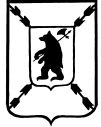                                                   ЯРОСЛАВСКАЯ  ОБЛАСТЬАДМИНИСТРАЦИЯ  ПОШЕХОНСКОГО  МУНИЦИПАЛЬНОГО  РАЙОНАПОСТАНОВЛЕНИЕ « 15»  ноября    2022г                                                .№ 710       г. ПошехоньеО запрете выезда транспортныхсредств и выхода граждан на лёдводоёмов, расположенных на территории Пошехонского муниципального районаВ соответствии  со ст.41 Водного кодекса Российской Федерации, Федеральным законом РФ от 06.10.2003 № 131-ФЗ «Об общих принципах организации местного самоуправления в Российской Федерации», исходя из анализа ледовой обстановки, с целью предупреждения гибели людей на  водоёмах Пошехонского муниципального района, руководствуясь Уставом Пошехонского муниципального района,	1. Запретить выезд  транспортных средств и выход граждан на лёд водоёмов, расположенных на территории Пошехонского муниципального района в связи с отрицательной температурой воздуха на территории Ярославской области с 17 ноября   2022 года до установления безопасной толщины льда на водоемах района .	2. Рекомендовать Главам городского и сельских поселений Пошехонского муниципального района принятие нормативно-правовых актов на вверенных территориях, обеспечить  установку в потенциально опасных местах информационных щитов и аншлагов о запрете выезда транспортных средств  и выхода  граждан на лёд водоемов.	3. Рекомендовать исполняющему обязанности начальникаотдела полиции «Пошехонский» МУ МВД России «Рыбинское» Нюдюралиеву Р.З.: 	3.1. Совместно садминистративными комиссиями, сотрудниками  Пошехонского участка ГИМС ГУ МЧС России организовать контроль по недопущению выезда транспортных средств и выхода граждан на лёд и водоёмов, расположенных на территории Пошехонского муниципального района.3.2. К нарушителям настоящего Постановления принимать меры административного воздействия в соответствии со ст.14  законом Ярославской области от 03.12.2007 № 100-з «Об административных правонарушениях».	4.  Отделу по делам ВМР, ГО и ЧС Администрации Пошехонского муниципального района через средства массовой информации  информировать население о ледовой обстановке,  необходимости соблюдения мер безопасности на водных объектах.	5. Рекомендовать руководителям организаций независимо от форм собственности, расположенных на территории Пошехонского муниципального района, организовать доведение до персонала подчиненных подразделений меры безопасности на льду и воде, ответственность за нарушение  статьи 14 Закона Ярославской области от 03.12.2007 № 100-з «Об административных правонарушениях». Контроль за исполнение постановления возложить на первого заместителя Главы Администрации  Пошехонского муниципального района, заместителя председателя комиссии по ЧС и ОПБ Пошехонского муниципального района Глоба В.И.Постановление вступает в силу с момента подписания.Настоящее Постановление опубликовать в газете «Сельская новь» и официальном сайте Администрации Пошехонского района в информационно-телекоммуникационной сети «Интернет».Глава Пошехонского муниципального района                                                                  Н.Н.Белов